Have you consented to receive your 1098T electronically?This option will give you earlier access to your 1098T and will be available to you for viewing and printing as often as needed. You or your parents will want this information when preparing the current tax returns.To elect to receive your 1098T electronically please access this through your Self-Service account. After logged in, under the Financial Information Tab choose Student Tax Information, 1098 Information Tab, change preference, then check the radio button to receive your 1098T electronically and save.It’s important to elect this option before the end of the year as we will begin processing 1098Ts in January. Please review your address on file to make sure the information is accurate.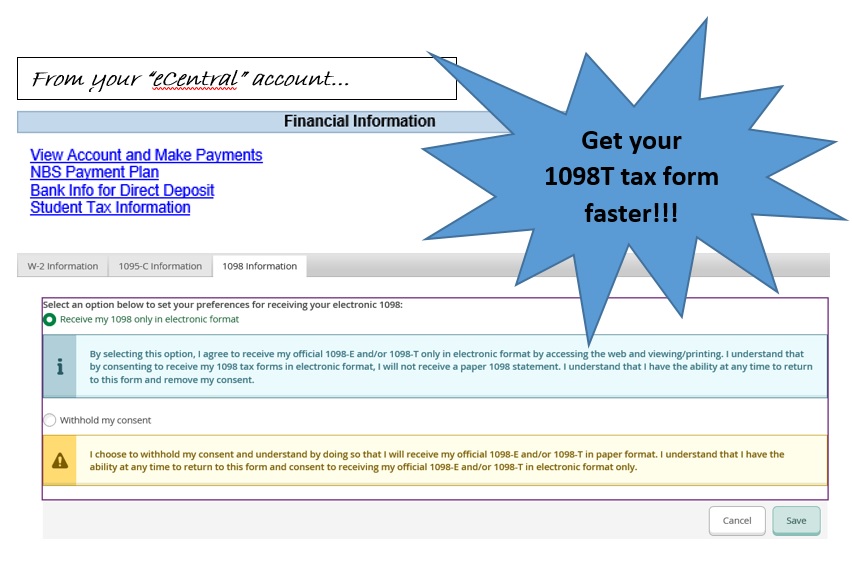 